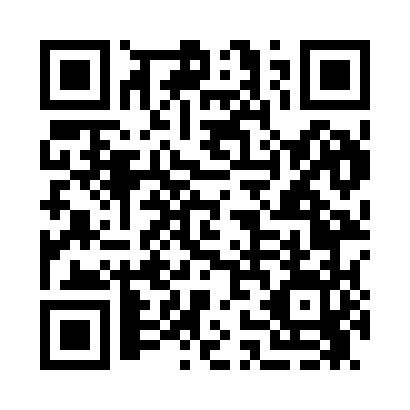 Prayer times for Ardath, Missouri, USAMon 1 Jul 2024 - Wed 31 Jul 2024High Latitude Method: Angle Based RulePrayer Calculation Method: Islamic Society of North AmericaAsar Calculation Method: ShafiPrayer times provided by https://www.salahtimes.comDateDayFajrSunriseDhuhrAsrMaghribIsha1Mon4:306:011:225:168:4410:152Tue4:316:021:235:168:4410:143Wed4:316:021:235:168:4310:144Thu4:326:031:235:168:4310:145Fri4:336:031:235:168:4310:136Sat4:346:041:235:168:4310:137Sun4:346:041:245:168:4310:128Mon4:356:051:245:178:4210:129Tue4:366:051:245:178:4210:1110Wed4:376:061:245:178:4210:1111Thu4:386:071:245:178:4110:1012Fri4:396:071:245:178:4110:0913Sat4:406:081:245:178:4010:0914Sun4:416:091:245:178:4010:0815Mon4:416:091:255:178:3910:0716Tue4:426:101:255:178:3910:0617Wed4:436:111:255:178:3810:0518Thu4:446:121:255:178:3710:0419Fri4:466:121:255:178:3710:0420Sat4:476:131:255:178:3610:0321Sun4:486:141:255:178:3510:0222Mon4:496:151:255:168:3510:0123Tue4:506:161:255:168:3410:0024Wed4:516:161:255:168:339:5825Thu4:526:171:255:168:329:5726Fri4:536:181:255:168:329:5627Sat4:546:191:255:168:319:5528Sun4:556:201:255:158:309:5429Mon4:566:201:255:158:299:5330Tue4:586:211:255:158:289:5131Wed4:596:221:255:158:279:50